Year 6 – Independent/Home Learning TasksFriday 12th February 2021Reading Bingo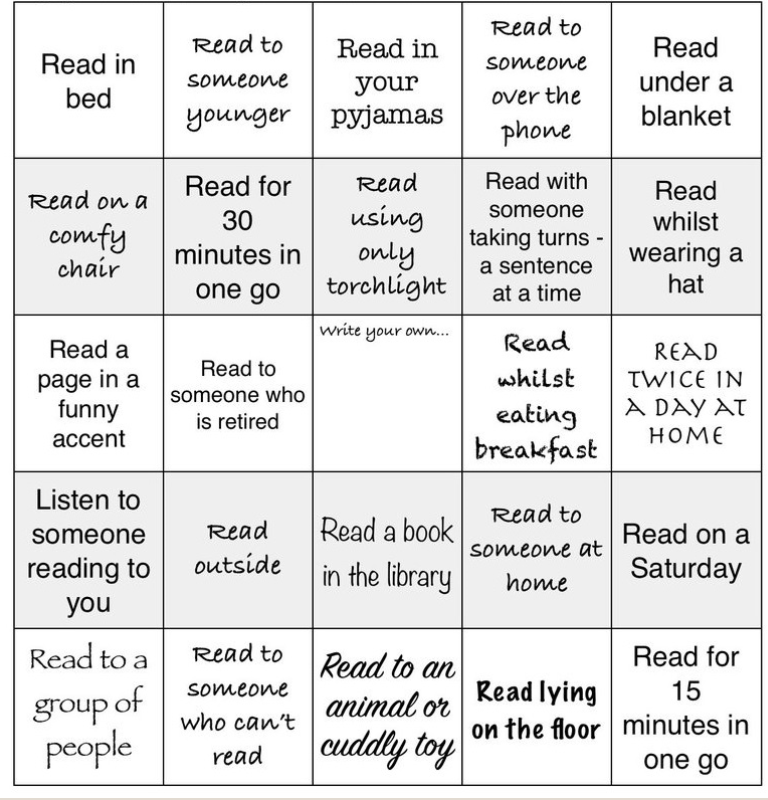 Happy New Year! Unfortunately, we can’t all be in school together at the moment, but we will hopefully see you every day via our Teams lessons.If you get stuck or technology does not work, don’t worry. There is lots of learning you can still do, but it is important that you do some learning every day so that we don’t get behind. Your parents can email us if they have any problems.ltovell@attleboroughprimary.org.uklwilliams@attleboroughprimary.org.ukjgreen@attleboroughprimary.org.ukAny resources you need for lessons will be on the school website. Click on the ‘parent’ tab, then ‘home learning’ and your ‘class’ page. Here are today’s learning tasks!Happy New Year! Unfortunately, we can’t all be in school together at the moment, but we will hopefully see you every day via our Teams lessons.If you get stuck or technology does not work, don’t worry. There is lots of learning you can still do, but it is important that you do some learning every day so that we don’t get behind. Your parents can email us if they have any problems.ltovell@attleboroughprimary.org.uklwilliams@attleboroughprimary.org.ukjgreen@attleboroughprimary.org.ukAny resources you need for lessons will be on the school website. Click on the ‘parent’ tab, then ‘home learning’ and your ‘class’ page. Here are today’s learning tasks!Happy New Year! Unfortunately, we can’t all be in school together at the moment, but we will hopefully see you every day via our Teams lessons.If you get stuck or technology does not work, don’t worry. There is lots of learning you can still do, but it is important that you do some learning every day so that we don’t get behind. Your parents can email us if they have any problems.ltovell@attleboroughprimary.org.uklwilliams@attleboroughprimary.org.ukjgreen@attleboroughprimary.org.ukAny resources you need for lessons will be on the school website. Click on the ‘parent’ tab, then ‘home learning’ and your ‘class’ page. Here are today’s learning tasks!Live Lessons (via Teams)Live Lessons (via Teams)Live Lessons (via Teams)English: We look forward to you joining us for English at:
9:15 or 9:45 (please check the time on the email sent)Follow up activity after lesson:Write your second paragraph based on the fairytale you have chosen.BRONZE: Make sure that you are writing in FIRST PERSON, as if YOU are the person telling the story.SILVER: Have you included extra detail to show the reader your true character?GOLD: How are you going to ensure that your reader is unsure about the whole truth of the narrator's story by the end?If you can read what you have written so far to someone at home, see what they think of it and ask them if they feel sorry for the narrator.Maths: We look forward to you joining us for Maths at:10:15 or 10:45 (please check the time on the email sent)Follow-up activity after lesson: Answer the Bronze (1 star), Silver (2 star) or Gold (3 star) ‘Drawing Reflected Shapes’ tasks with answers included.PSHE/Assembly: We look forward to you joining us at:1:15 ONLYFollow-up activity after lesson:What have you learned during this half-term since Christmas? Have you become more resilient? Have you learned a new skill?Share a piece of work that you have completed that you are most proud of!SpellingsReadingBe ActiveOver half-term, try our Y6 spelling wordsearches! These follow some of the spelling rules that you should know in Year 6.Can you find all 30 words?Read The Secret Garden online book at The Secret Garden | Read.gov | Library of CongressRead chapter 25: “The curtain”.Uno Catching Skills Game – see resource on the website. Have a go at the game. Attached on HOME LEARNING PAGEOther Curriculum LearningOther Curriculum LearningOther Curriculum LearningGeography: One of the most famous rivers in the UK is the River Thames. Where does the river begin? What towns and cities does it flow through? Which sea does it flow into? What can you find along the way? Create a research poster or a PPT all about the river.
Computing: Use your knowledge of Scratch to create a quiz about a topic of your choice! Watch the YouTube video (the same one we watched while doing our Computing topic before Christmas) and have a go at designing your quiz. You can use multiple choice questions, true or false or single-word responses. https://www.youtube.com/watch?v=uRPX1lzvbVk&safe=active Geography: One of the most famous rivers in the UK is the River Thames. Where does the river begin? What towns and cities does it flow through? Which sea does it flow into? What can you find along the way? Create a research poster or a PPT all about the river.
Computing: Use your knowledge of Scratch to create a quiz about a topic of your choice! Watch the YouTube video (the same one we watched while doing our Computing topic before Christmas) and have a go at designing your quiz. You can use multiple choice questions, true or false or single-word responses. https://www.youtube.com/watch?v=uRPX1lzvbVk&safe=active Geography: One of the most famous rivers in the UK is the River Thames. Where does the river begin? What towns and cities does it flow through? Which sea does it flow into? What can you find along the way? Create a research poster or a PPT all about the river.
Computing: Use your knowledge of Scratch to create a quiz about a topic of your choice! Watch the YouTube video (the same one we watched while doing our Computing topic before Christmas) and have a go at designing your quiz. You can use multiple choice questions, true or false or single-word responses. https://www.youtube.com/watch?v=uRPX1lzvbVk&safe=active Useful Websites for extra learningUseful Websites for extra learningUseful Websites for extra learningBBC Bitesize have daily lessons for in all areas of the curriculum.  https://www.bbc.co.uk/bitesize  Maths – https://www.topmarks.co.uk Reading – https://www.boodtrust.org.uk/Books-and-reading/have-some-fun/storybooks-and-games/  Writing – www.pobble365.com Internet Safety: https://www.thinkuknow.co.uk  Computing – https://www.ictgames.com Well-Being https://www.activenorfolk.org/active-at-home-kidsBBC Bitesize have daily lessons for in all areas of the curriculum.  https://www.bbc.co.uk/bitesize  Maths – https://www.topmarks.co.uk Reading – https://www.boodtrust.org.uk/Books-and-reading/have-some-fun/storybooks-and-games/  Writing – www.pobble365.com Internet Safety: https://www.thinkuknow.co.uk  Computing – https://www.ictgames.com Well-Being https://www.activenorfolk.org/active-at-home-kidsBBC Bitesize have daily lessons for in all areas of the curriculum.  https://www.bbc.co.uk/bitesize  Maths – https://www.topmarks.co.uk Reading – https://www.boodtrust.org.uk/Books-and-reading/have-some-fun/storybooks-and-games/  Writing – www.pobble365.com Internet Safety: https://www.thinkuknow.co.uk  Computing – https://www.ictgames.com Well-Being https://www.activenorfolk.org/active-at-home-kids